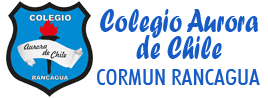                                               Los animales pueden ser un elemento importante para el                                   desarrollo del niño en todos sus aspectos: físico, cognitivo y                                   emocional.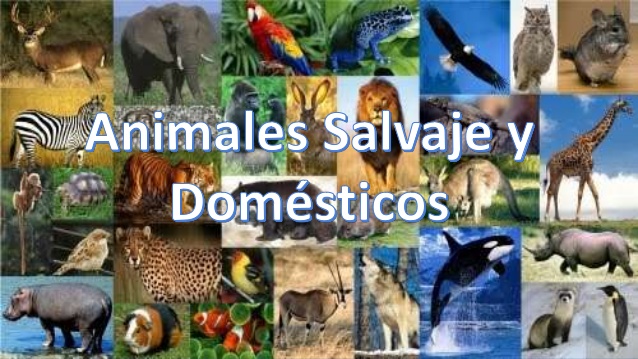                      “Queridos niños y niñas, les damos la bienvenida a una nueva semana y                                                  Los invitamos a realizar la siguiente actividad”Guía Interacción y Comprensión del Entorno Kínder A y B  Clases online  Guía Interacción y Comprensión del Entorno Kínder A y B  Clases online  Guía Interacción y Comprensión del Entorno Kínder A y B  Clases online  Guía Interacción y Comprensión del Entorno Kínder A y B  Clases online  Nombre Alumno: Nombre Alumno: Nombre Alumno: Nombre Alumno: Fecha: Lunes 26 de octubre 2020          Semana: 30                           Hora: 16:00 a 16:45 horas. Fecha: Lunes 26 de octubre 2020          Semana: 30                           Hora: 16:00 a 16:45 horas. Fecha: Lunes 26 de octubre 2020          Semana: 30                           Hora: 16:00 a 16:45 horas. Fecha: Lunes 26 de octubre 2020          Semana: 30                           Hora: 16:00 a 16:45 horas. Educadoras: Gissela Robledo (Kínder A), Claudia Duarte (Kínder B)Educadoras: Gissela Robledo (Kínder A), Claudia Duarte (Kínder B)Educadoras: Gissela Robledo (Kínder A), Claudia Duarte (Kínder B)Educadoras: Gissela Robledo (Kínder A), Claudia Duarte (Kínder B)Núcleo    Exploración del Entorno Natural    Exploración del Entorno Natural    Exploración del Entorno NaturalObjetivo de Aprendizaje6. Establecer relaciones de semejanzas y diferencias de animales, a partir de algunas características, sus necesidades básicas y los ligares que habitan, al observarlos en TIC`s.6. Establecer relaciones de semejanzas y diferencias de animales, a partir de algunas características, sus necesidades básicas y los ligares que habitan, al observarlos en TIC`s.6. Establecer relaciones de semejanzas y diferencias de animales, a partir de algunas características, sus necesidades básicas y los ligares que habitan, al observarlos en TIC`s.Indicador de logro-Diferencia entre animales salvajes y domésticos.-Diferencia entre animales salvajes y domésticos.-Diferencia entre animales salvajes y domésticos.O.T: I.A 10Comunicar a otras personas desafíos alcanzados, identificando acciones que aportaron a su logro y definiendo nuevas metas.Comunicar a otras personas desafíos alcanzados, identificando acciones que aportaron a su logro y definiendo nuevas metas.Comunicar a otras personas desafíos alcanzados, identificando acciones que aportaron a su logro y definiendo nuevas metas.HabilidadDescribir semejanzas y diferencias.Describir semejanzas y diferencias.Describir semejanzas y diferencias.Actividad / Instrucción-Activan conocimientos previos. -Ven Power Point explicativo del contenido- Presentación de Power Point por parte funcionario CONAF- Responden preguntas - Modelan 2 animales domésticos y 2 animales salvajes- Escriben nombre de cada uno de ellos.-Responden preguntas de cierre.-Activan conocimientos previos. -Ven Power Point explicativo del contenido- Presentación de Power Point por parte funcionario CONAF- Responden preguntas - Modelan 2 animales domésticos y 2 animales salvajes- Escriben nombre de cada uno de ellos.-Responden preguntas de cierre.-Activan conocimientos previos. -Ven Power Point explicativo del contenido- Presentación de Power Point por parte funcionario CONAF- Responden preguntas - Modelan 2 animales domésticos y 2 animales salvajes- Escriben nombre de cada uno de ellos.-Responden preguntas de cierre.Materiales - Computador, Tablet o celular.- Power Point explicativo y ruta aprendizaje.- Presentación Power Point por parte de Don Roberto Cerda-Hoja blanca dividida en 2 partes. - Plasticina- Lápiz grafito - Computador, Tablet o celular.- Power Point explicativo y ruta aprendizaje.- Presentación Power Point por parte de Don Roberto Cerda-Hoja blanca dividida en 2 partes. - Plasticina- Lápiz grafito - Computador, Tablet o celular.- Power Point explicativo y ruta aprendizaje.- Presentación Power Point por parte de Don Roberto Cerda-Hoja blanca dividida en 2 partes. - Plasticina- Lápiz grafito ContenidosAnimales domésticos y salvajes.Animales domésticos y salvajes.Animales domésticos y salvajes.RUTA DE APRENDIZAJEINICIODESARROLLOCIERRERUTA DE APRENDIZAJENos saludamos todos y    todas cantando canción de saludo, luego recordamos normas de convivencia. Se da a conocer objetivo de la clase y la Ruta de Aprendizaje.Se activanconocimientosprevios preguntando¿Qué son los animalessalvajes y domésticos?,¿cómo lo sabes?Se espera respuesta de losestudiantes y sefelicita por participar.Educadora invita a ver Power Point relacionado a los animales domésticos y salvajes donde se explica sus características, su hábitat, su alimentación, su esqueleto. Sus diferencias y semejanzas. Se espera respuestas de los estudiantes. Posteriormente se invita a Don Roberto Cerda funcionario de Conaf, quién dará una presentación de los animales salvajes y domésticos.Se comenta presentación y responden preguntas.Se espera respuestas de los estudiantes.Se felicita por su participación.Para finalizar, se invita a los estudiantes modelar 2 animales domésticos y 2 animales salvajes y clasificar en hoja blanca dividida en dos. Se solicita escribir título en la hoja Animales domésticos y Animales salvajes y luego escribir el nombre de cada animal modelado.Verbalizar algunas características de los animales modelados.Finalmente, se les pregunta ¿qué contenidos aprendimos hoy? ¿te gusto la actividad? ¿por qué?Se felicita por el trabajo realizado a todo el curso.*Se solicita subir fotografía de la actividad realizada por el estudiante a Classroom en el tablón de Comprensión, del curso respectivo.